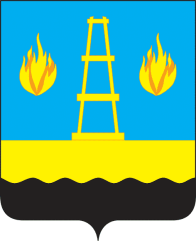 АДМИНИСТРАЦИЯ
городского округа Отрадный
Самарской областиПОСТАНОВЛЕНИЕ  От 18.09.2017  № 1299О внесении изменений в муниципальную программу «Благоустройство территории городского округа Отрадный Самарской области на 2016-2018 годы»В целях обеспечения эффективности и результативности расходования бюджетных средств в 2017 году путем отражения обозначенных расходных обязательств в рамках муниципальной программы Администрация городского округа ПОСТАНОВЛЯЕТ:1. Внести в муниципальную программу «Благоустройство территории городского округа Отрадный Самарской области на 2016-2018 годы», утвержденную постановлением Администрации городского округа Отрадный Самарской области от 11.08.2015 №1238 (далее - Программа), следующие изменения:1.1. В паспорте Программы раздел «ВАЖНЕЙШИЕ ЦЕЛЕВЫЕ ИНДИКАТОРЫ И ПОКАЗАТЕЛИ ПРОГРАММЫ» дополнить абзацем следующего содержания:«Количество установленных элементов ДИО и МАФ».1.2. В паспорте Программы в разделе «Объемы и источники финансирования программных мероприятий»:1.2.1. В первом абзаце сумму «181 112,13» заменить суммой «183 280,43».1.2.2. В третьем абзаце сумму «60 027,00» заменить суммой «62 195,30».1.2.3. В пятом абзаце сумму «181 112,13» заменить суммой «183 280,43».1.3. В разделе 5 Программы «Обоснование ресурсного обеспечения программы»:1.3.1. В первом абзаце сумму «181 112,13» заменить суммой «183 280,43».1.3.2. В третьем абзаце сумму «60 027,00» заменить суммой                     «62 195,30».1.4. Таблицу раздела 3 Программы:1.4.1. Дополнить пунктом 1.7 следующего содержания:1.5. В Приложении 1 к Программе в разделе «2017 год»:1.5.1. Дополнить строкой 15 следующего содержания:1.5.2. В строке «ИТОГО:» в столбец 5 вставить сумму«1886,00».1.6. В Приложении 2 к Программе в разделе «2017 год»:1.6.1. В строке 4 сумму «14 000,00» заменить суммой «14 300,00».1.6.2. В строке 6 сумму «293,00» заменить суммой «277,30».1.6.3. В строке 7 сумму «100,00» заменить суммой «98,00».1.6.4. В строке 14 сумму «1644,70» заменить суммой «1514,70».1.6.5. Дополнить строкой 18 следующего содержания:1.6.6. В строке «ИТОГО» сумму «19 831,00» заменить суммой «20 113,3».1.7. В Приложении 4 к Программе:1.7.1. Раздел 1 дополнить пунктом 1.5. следующего содержания:1.7.2. В разделе 2 пункт 2.3 изложить в следующей редакции:1.7.3. В разделе 3 пункт 3.1. изложить в следующей редакции:1.7.4. В разделе 5 пункт 5.1. изложить в следующей редакции:1.7.5. В разделе 7 пункт 7.13. изложить в следующей редакции:1.7.6. Раздел 7 дополнить пунктом 7.19. следующего содержания:1.7.7. Строку «ВСЕГО» изложить в следующей редакции:1.7.8. Раздел «Распределение средств бюджета городского округа, выделяемых на реализацию программы (тыс.руб.)» изложить в следующей редакции:1.8. Приложение 5 к Программе дополнить пунктом следующего содержания:2. Опубликовать настоящее постановление  в газете «Рабочая трибуна» и разместить на официальном сайте органов местного самоуправления  городского округа Отрадный в сети Интернет.Глава городского округа Отрадный                                                   А.В.Бугаков              Самарской области«1.7.Количество установленных элементов ДИО и МАФединиц17017»«15Озерная1886,00УКС»18.Проведение экспертизы сметной документации по объектам благоустройства130,00УКС«1.5.Установка ДИО И МАФУКС2017-2018 годы1886,001886,00Количество установленных элементов ДИО и МАФ,ед.»«2.3.Приобретение и  посадка  однолетней цветочной  рассадыУправление по ЖКХ и ОН2017-2018 годы277,30850,001127,30Количество высаженной рассады в клумбы города, ед.».«3.1.Оплата уличного освещенияУправление ЖКХ и ОН2017-2018 годы14300,0013530,0027830,00Количество потребленных кВт/ч в ходе работы уличного освещения, ед.».«5.1.Водолазное обследование дна рекиУправление ЖКХ и ОН2017-2018 годы98,0098,00Площадь обследуемой акватории дна реки, кв.м.».«7.13.Промывка ливневой канализации квартала №36УКС2017-2018 годы1514,701514,70Длина прочищенного трубопровода, м.».«7.19.Проведение экспертизы сметной документации по объектам благоустройстваУКС2017-2018 годы130,00130,00-».«ВСЕГО2017-2018 годы62195,359166,76121 362,06»«Получатель средств2017год2018годВсегоУправление по социальной политике Администрации городского округа Отрадный200,00500,00700,00Управление ЖКХ и ОН городского округа Отрадный50464,649974,00100 438,6Управление капитального строительства Администрации городского округа Отрадный11530,78692,7620 223,46ИТОГО62195,3059166,76121 362,06»«40.Количество установленных элементов ДИО и МАФКоличество установленных элементов ДИО и МАФАкты о приемке выполненных работ»